ANKARA 2021 TURİZM STRATEJİSİ BELİRLENDİANKARA’NIN GÖZÜ AVRUPALI VE UZAK DOĞULU TURİSTTEAnkara İl Kültür ve Turizm Müdürlüğü,  “Ankara İli 2021 Kültür ve Turizm Projeksiyonu”nu Ankaralı turizmcilerle paylaştı. Tanıtım ve inovasyonun önemine değinilen projeksiyona göre hedef Avrupalı ve Uzak Doğulu turist. 2021 turizm stratejisini değerlendiren Anadolu, Ankara Turizm İşletmecileri Derneği (ATİD) Yönetim Kurulu Üyesi Semih Zazaoğlu, tanıtımda yeni bir yol haritası belirlendiğini ve alternatif turizmde Ankara’nın önemli bir destinasyon haline geleceğine inandıklarını söyledi. Dünya Turizm Örgütü 2030 öngörülerine göre seyahat sürelerinin azalacağını ve seyahat sıklığının artacağını kaydeden Zazaoğlu, bireysel seyahatlerin artacağına dikkat çekti. Kültür, inanç, gençlik, sağlık, golf, gastronomi, medikal gibi alternatif turizm türlerine rağbetin artacağını vurgulayan Zazaoğlu, bu bağlamda Başkentin büyük bir potansiyeli barındırdığını dile getirdi.HEDEFLERİ BÜYÜTTÜK2020 yılının ilk 9 ayında Ankara’da en çok konaklayan yabancı turistlerin Irak, İran, Azerbaycan, Ukrayna ve Almanya’dan geldiğini belirten Zazaoğlu, Ankara İl Kültür ve Turizm Müdürlüğü’nün belirlediği strateji ile Ankara’nın hedeflerini büyüttüğünü söyledi. İngiltere, Almanya, Hollanda, Çin, Japonya ve Güney Kore başta olmak üzere Avrupalı ve Uzak Doğulu turistlerin hedeflendiğini dile getiren Zazaoğlu,  gastronomi, kongre ve fuar, kültür turizmi, rekreasyon ve alternatif turizm ile sağlık turizmde kentin önemli bir destinasyon olacağına inandıklarını ifade etti. Zazaoğlu, Ankara’ya özgü obje ve değerlerin üzerinde durulmasının da kent turizmini olumlu yönde etkileyeceğini dile getirdi. Tanıtımda sosyal medyanın aktif olarak kullanılacağı bilgisini de veren Zazaoğlu, 2021 Turizm Stratejisi ile Ankara’nın turizmde atağa geçeceğini söyledi. ATİD olarak Başkent turizmini geliştirmek için bugüne kadar büyük gayret gösterdiklerini de belirten Zazaoğlu, kent turizmi için üzerlerine düşen her türlü göreve hazır olduklarını bildirdi. FOTOĞRAFLAR EKTEDİR.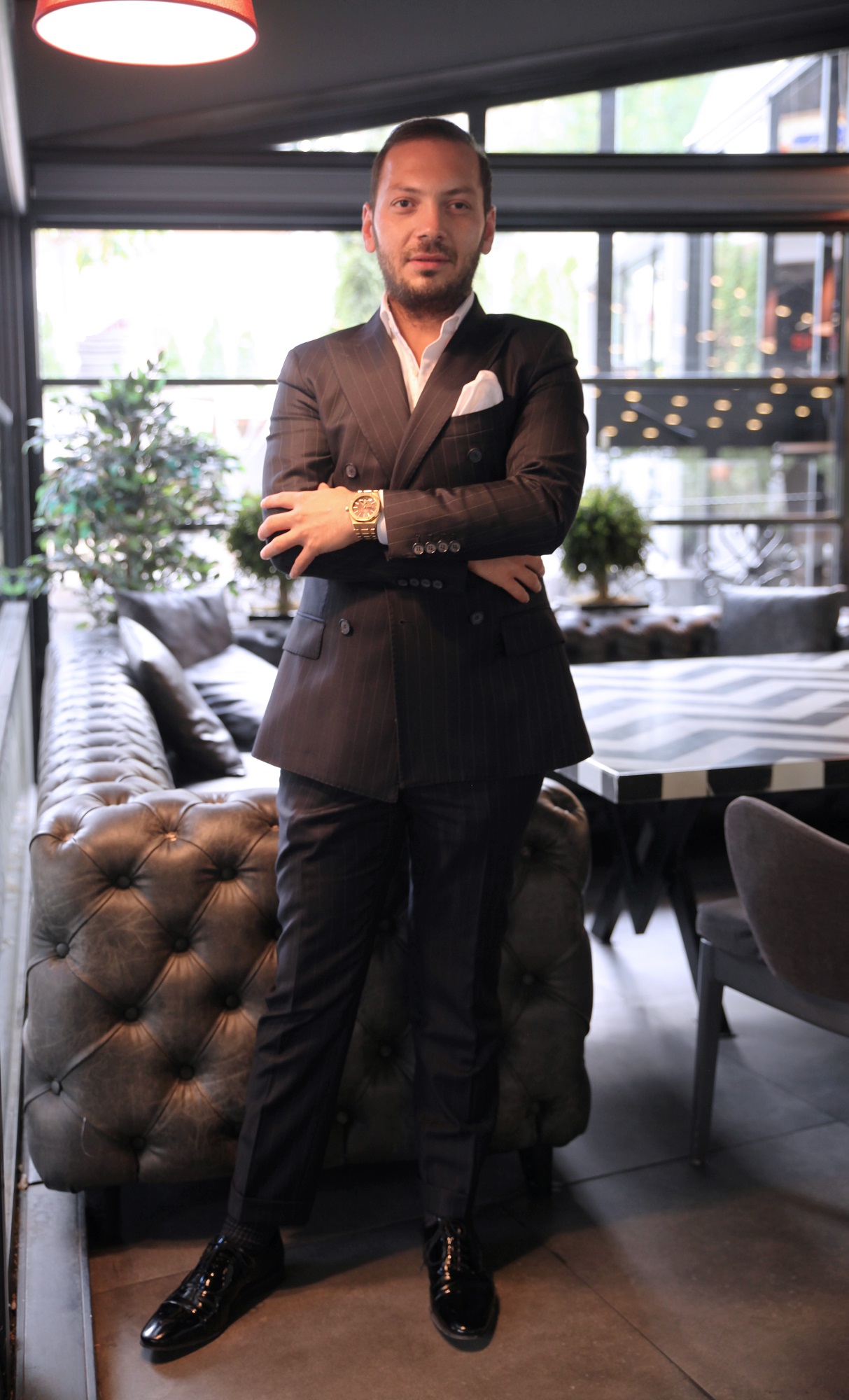 